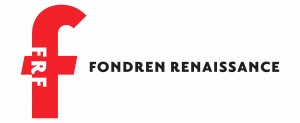      4145 Old Canton Road, Jackson, MS  39216    MINUTESBoard of DirectorsTuesday,  October 8 20195:30 p.m.Trustmark FondrenPresent:  Roy Campbell, Andy Frame, Andrew Neely, Claudia Hauberg, Mary Linley Sweat, Melissa Hutchison, Buddy Graham, Belmont Trapp, Lisa Wigington, Rebecca Garrison (non-voting staff)Absent:  Liz Brister, Jay Cooke, David Pharr, John Lauderdale, Trace Swartzfager, Jennifer EmersonCall to Order, President Roy Campbell1.  Approval of September Minutes.  Motion by Belmont, seconded by Buddy.  Approved unanimously.2.  Financial Reports3.  New Business	a.  Nominating Committee for 2020b.  Keep Jackson Beautiful “Adopt A Spot”- Old Canton, next workday will be 10/26/19c.  City Ordinance on Access to Medical Services involving protests; Ordinance passedd.  Business Directory / Map- Andrew and Andy will review; set to go to printer on Friday4.  Old Business 	a.  Symphony at Sunset	b.  Juried Show	c.  Fondren Unwrapped- Nov. 14	d.   Renaissance Society party / Fondren Unwrapped- Nov, 145.  Executive Directors Report, receive and file6.  BID Update- Board will meet Oct. 15 to approve bylaws and elect officers.7.  Committee Reports	a.  Boyd Elementary (Andy Frame)b.  Renaissance/Annual Fund (Mary Linley Sweat)- Names were circulated and calls are being made	c.  Street Captain Update (Belmont Trapp)8.  Adjournment